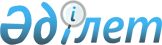 А.И.Мырзахметовті Қазақстан Республикасының Көлік және коммуникациялар министрі етіп тағайындау туралыҚазақстан Республикасы Президентінің Жарлығы. 2002 жылғы 29 қаңтар N 785

      Абылай Исабекұлы Мырзахметов Қазақстан Республикасының Көлік және коммуникациялар министрі болып тағайындалсын.       Қазақстан Республикасының Президенті 
					© 2012. Қазақстан Республикасы Әділет министрлігінің «Қазақстан Республикасының Заңнама және құқықтық ақпарат институты» ШЖҚ РМК
				